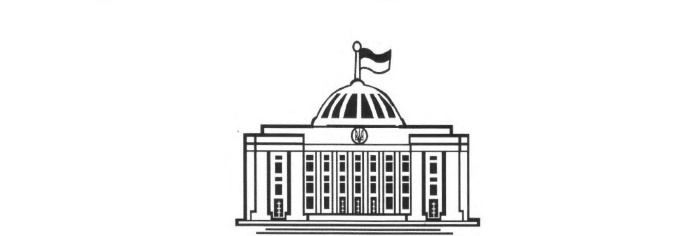 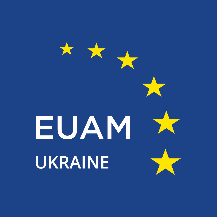 International Conference5th Anniversary  OF THE CODE OF CRIMINAL PROCEDURE OF UKRAINE: CHALLENGES AND PERSPECTIVES FOR IMPROVEMENTKyiv, President Hotel, European Hall 12 Hospitalna street22 November 201709.00 - 09.30REGISTRATION OF PARTICIPANTS WELCOME COFFEE 09.30 - 10.15OPENING REMARKS AND WELCOMING WORDS:Andrii Kozhemiakin, Head of Committee on   Legislative Support of Law Enforcement of the Verkhovna Rada of UkraineJoëlle Vachter, Deputy Head of European Union Advisory Mission in Ukraine Yurii Lutsenko, Prosecutor General of Ukraine (TBC)Vadym Troyan, Deputy Minister of Internal Affairs Serhii Kniaziev, Head of National Police of Ukraine 10.15–  11.30PANEL DISCUSSION 1: INCREASING EFFECTIVENESS OF PRE-TRIAL INVESTIGATIONModerator: Andrii Kozhemiakin, Head of Committee on Legislative Support of Law Enforcement of the Verkhovna Rada of Ukraine Dmytro Storozhuk, First Deputy Prosecutor General of Ukraine Olena Sukmanova, Deputy Minister of Justice of Ukraine for State RegistrationOleksandr Bandurka, Professor, Academic of Academy of Legal Sciences of Ukraine NPU representative (TBC)Fabian Loewenberg, EUAM Head of Rule of Law ComponentTagiev Sadig, Head of the Appellate Court of Chernihiv Region11:30 - 12:00COFEE BREAK 12:00 - 13:00PANEL DISCUSSION 2: IMPROVEMENT OF APPLICATION OF PREVENTIVE MEASURES IN CRIMINAL PROCEEDINGS Moderator: Valeriy Karpuncov,  Member of the Parliament of Ukraine, Committee on Legislative Support of Law Enforcement of the Verkhovna Rada of Ukraine Valeriya Lutkovska, Ukrainian Parliament Commissioner for Human RightsStanislav Kravchenko, Judge of Supreme CourtIvan Lishchyna, Deputy Minister of Justice, Government Agent before the European Court of Human RightsEric Svanidze , Council of Europe Expert Oleksandr Starynets, Prosecutor of the unit of Vinnytsya Regional PPO  Denys Bugay, advocate, President of Ukrainian Bar Association (2013-2017)13:00 - 14:00LUNCH14.00 - 15.00PANEL DISCUSSION 3: ESTABLISHMENT OF SIMPLIFIED PROCEDURE FOR INVESTIGATION OF CRIMINAL OFFENCES Moderator: Anton Gerashenko, Member of the Parliament of Ukraine, Secretary of the  Committee on Legislative Support of Law Enforcement of the Verkhovna Rada of Ukraine Angela Stryzhevska, Deputy Prosecutor GeneralVitalii Nevgad, Deputy Head of NPU- Chief of Main Investigative DepartmentViktor Yeltsov, Deputy Head of Cherkasy Court of AppealTaras Sozanskyi, Associate Professor, First Deputy Rector of Lviv State University of Internal AffairsMykola Khavroniuk, Director on Scientific Development,  Centre of Policy and Legal Reform15.00 - 15.30COFFEE BREAK15.30 - 16.30PANEL DISCUSSION 4: SPECIAL PROCEDURES FOR CRIMINAL PROCEEDINGS AND CRIMINAL PROCEEDINGS IN ABSENTIAModerator:  Leonid Yemets,  Member of the Parliament of Ukraine, First Deputy Head of the Committee on Legal Policy and Justice of the Verkhovna Rada of Ukraine Svitlana Sharenko, Head of Kyiv district Court of Kharkiv Andro Gigauri, Justice for Children Expert, UNICEF UkraineVitalii Gatseliuk, National Programme Manager for Legal Reform of the OSCE Project Co-ordinator in Ukraine, Valentyna Mykhailenko,  Deputy Head of Division - Head of Department on Protection of Rights of Children of the Office of the Ombudsperson of Ukraine Volodymyr Sushchenko, Head of Board of Expert Centre for Human RightsOksana Dytynko, advocate 16:30 - 17:30PANEL DISCUSSION 5: PROTECTION SOME (SEPARATE) CATEGORY OF VICTIMS’S RIGHTS DURING CRIMINAL PROCEEDINGS Moderator:  Leonid Yemets,  Member of the Parliament of Ukraine, First Deputy Head of the Committee on Legal Policy and Justice of the Verkhovna Rada of Ukraine Veronika Kristkova, EUAM Senior Adviser on Legal Reform Yuriy Khimiak, Head of Legal Drafting Department of the High Specialized Court of Ukraine for Civil and Criminal CasesYevgen Grushovets, advocate, member of the UBA Council of the Committee on Criminallaw and Criminal-Procedural Law, member of NABU Public Council17.30 - 17.50Wrap up Andrii Kozhemiakin, Head of Committee on   Legislative Support of Law Enforcement of the Verkhovna Rada of UkraineJoëlle Vachter, Deputy Head of European Union Advisory Mission in Ukraine 17.50 - 19.00Reception